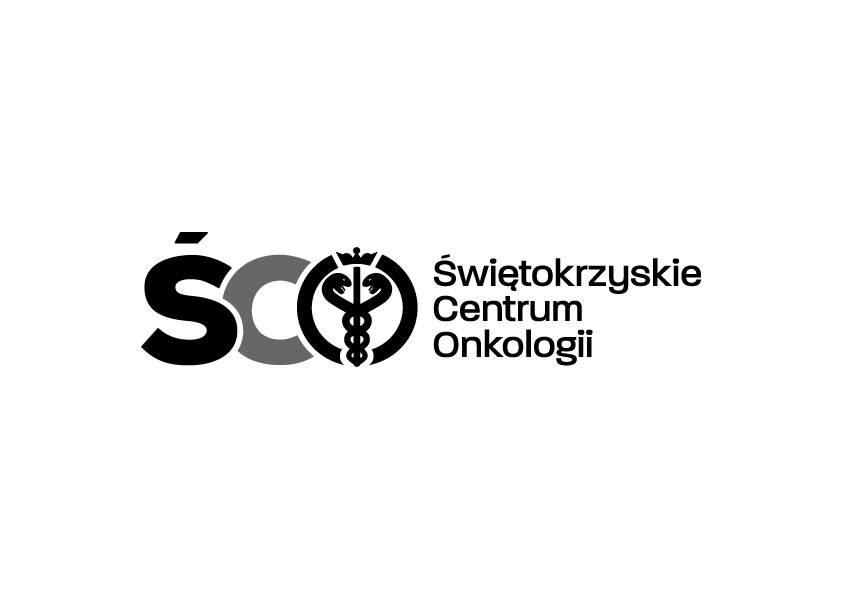 Adres: ul. Artwińskiego, 25-734 Kielce, Sekcja Zamówień Publicznychtel.: 41 36-74-474 fax.: 41 36-74-071/481strona www: http://www.onkol.kielce.pl/ e-mail: zampubl@onkol.kielce.plZAWIADOMIENIE O WYBORZE NAJKORZYSTNIEJSZEJ OFERTYDotyczy postępowania AZP.2411.128.2022.AM: Zakup i dostawa miału węglowego dla potrzeb Ciepłowni Świętokrzyskiego Centrum Onkologii w Kielcach.	Dyrekcja Świętokrzyskiego Centrum Onkologii w Kielcach uprzejmie informuje, że w dniu 17.08.2022 r. zatwierdziła propozycję Komisji Przetargowej w postępowaniu o zamówienie publiczne w trybie przetargu nieograniczonego, o którym mowa w art. 132 ustawy Pzp, którego przedmiotem był zakup i dostawa miału węglowego dla potrzeb Ciepłowni Świętokrzyskiego Centrum Onkologii w Kielcach.           Biorąc pod uwagę warunki przedstawione w ofertach, wybrano ofertę najkorzystniejszą na podstawie kryteriów oceny określonych w SWZ, zgodnie z art. 239 ust. 1 ustawy Prawo zamówień publicznych, na w/w zakres: ofertę nr 1 Wykonawcy: Transport Towarowy Handel Opałem Mirosław StasiakKletnia, ul. Dworcowa 297-545 Gomunice, woj. łódzkiez ceną brutto: 5 378 175,00 złUzasadnienie wyboru: Wyboru oferty dokonano zgodnie z art. 239 ust. 1 ustawy Pzp, na podstawie kryteriów oceny zawartych w SWZ 
tj.: Cena – 100 pkt Zamawiający wyznacza termin podpisania umowy na w/w zakres na dzień 29.08.2022 r.W załączeniu: streszczenie oceny i porównanie złożonych ofert.                                                                                                                                               	Z poważaniem                                   Z-ca Dyrektora ds. Techniczno-Inwestycyjnych mgr inż. Wojciech CedroAZP.2411.128.2022.AM Kielce, dn. 17.08.2022 r.